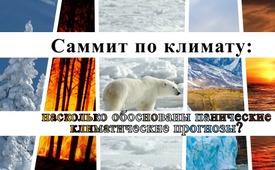 Саммит по климату: насколько обоснованы панические климатические прогнозы?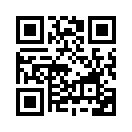 С 21 по 23 сентября 2019 года в Нью-Йорке состоялся Саммит ООН по климату, на котором был сделан серьезный акцент на том, что люди должны оказывать давление на правительства ввиду предполагаемой серьезности ситуации. Но действительно ли эта паника оправданна и каковы изменения температуры, снега, уровня моря и т. д. на самом деле?Саммит ООН по климату 2019 года проходил с 21 по 23 сентября в городе Нью-Йорке. Конференцию принимал Генеральный секретарь ООН Антонио Гутерриш. В телевизионном интервью в преддверии саммита он бил тревогу и сделал акцент на предполагаемую серьезность ситуации. Цитата: "Я хочу, чтобы люди оказывали давление на свои правительства и призывали их действовать. Потому что мы проигрываем гонку против изменения климата".
Шведская активистка движения за климат Грета Тунберг, одна из спикеров саммита, тоже предупредила всех собравшихся на митинге, который проходил 20 сентября в Нью-Йорке: "Наш дом горит, мы должны разозлиться".

Но в какой степени паника по поводу изменения климата оправданна и можно ли реально делать прогнозы относительно будущего климата?
Ученый из Стэндфордского университета (SLAC National Accelerator Laboratory) Патрик Фрэнк в подробной научной работе [1] показывает, что климатические модели несовершенны. Погрешности настолько велики, что такого рода расчеты не могут предсказать развитие температуры на год, и тем более на 100 лет. Все предыдущие прогнозы, сделанные на основе климатических моделей, оказались ложными. Влияние CO2 на изменение климата не может быть выявлено, даже если оно существует. 

Мрачные пророчества о климате существуют уже с 1980-х годов. Американец Энтони Уоттс, в прошлом телеметеоролог, является основателем и издателем самого посещаемого в мире, согласно его собственным заявлениям, сайта по климату. Сайт публикует коллекцию ошибочных научных прогнозов по климату, то есть панические климатические пророчества, которые оказались ложными. Теперь послушайте самые важные выдержки из них.

Прогнозы температуры
В докладе Межправительственной группы экспертов по изменению климата (МГЭИК) за 1990 год говорится, что к 2025 году средняя глобальная температура, вероятно, повысится примерно на 1°C относительно своего нынешнего уровня. [2]
В реальности же в период с 1990 по 2017 гг. температура повысилась от 0,31°C до 0,49°C, в зависимости от используемой базы данных. [3]

Прогнозы снегопада
В 2000 году д-р Дэвид Винер (старший научный сотрудник отдела климатических исследований CRU) предсказал, что через несколько лет зимние снегопады станут "очень редким и захватывающим явлением". "Дети просто не будут больше знать, что такое снег". 
В реальности же зима 2012/13 года заняла четвертое место по площади снежного покрова в северном полушарии.  [4]
В 2004 году Адам Уотсон (Центр экологии и гидрологии в шотландском городе Банкори, округ Абердиншир) заявил, что лыжная индустрия Шотландии через 20 лет прекратит свое существование. [5]
В реальности же 2014 год был самым снежным годом в Шотландском нагорье за последние 69 лет. Некоторые из подъемников были полностью погребены под снегом. [6]

Прогноз лесных и кустарниковых пожаров
В докладе Межправительственной группы экспертов по изменению климата (МГЭИК) за 2001 год отмечается, что в результате антропогенного изменения климата частота пожаров будет возрастать. [9]
В реальности же с 1998 по 2015 год площадь земель, сожженных лесными пожарами, во всем мире ежегодно сокращалась на 24 процента. Это результат анализа спутниковых данных НАСА. [10]

Прогноз о морских льдах и белых медведях в Арктике
В 2007 г. профессор Веслав Масловский (из Департамента океанографии ВМС США) предсказал, что летом 2013 г. Арктика станет свободной ото льда [11].
В 2005 году 40 членов организации по защите популяции белого медведя под названием Polar Bear Specialist Group (PBSG) классифицировали белого медведя как вид, находящийся под угрозой исчезновения, и прогнозировали сокращение его популяции на 30% в течение следующих 30-35 лет. Основной причиной такого сокращения является потепление климата. [12]
В реальности же среднее распространение льда в Арктическом море за период с 2007 по 2016 гг. сократилось на 26% - до 4,77 млн км². Несмотря на это сокращение, популяция белого медведя увеличилась с 20 000 до 25 000 особей в 2005 году и с 22 000 до 31 000 особей в 2015 году. [13]

Прогноз о ледниках
В докладе Межправительственной группы экспертов по изменению климата (МГЭИК) за 2007 год отмечается, что существует очень высокая вероятность исчезновения гималайских ледников к 2035 году. [14]
В реальности же должностные лица МГЭИК отменили этот прогноз в 2010 году, поскольку источник оказался неверным. [15]

Прогноз об уровне моря
В 1981 году ученый НАСА Джеймс Хансен предсказал в следующем столетии глобальное потепление "невиданных масштабов", которое может оказаться достаточным даже для таяния ледяного покрова Западной Антарктики, что может привести к повышению уровня моря на 4,5-6 м. [16]
В реальности же с 1993 года уровень моря поднялся в общей сложности на 7,2 см вместо 122 см, и тревожное предсказание оказалось ложным более чем на 94%. 17] В исследовании НАСА, опубликованном в журнале "Гляциология" в 2015 г., говорится, что масса льда в Антарктиде увеличивается. [18]

Прогноз об утопающих народах
В 1989 году Ноэль Браун (директор Нью-Йоркского отделения программы ООН по окружающей среде (ЮНЕП)) заявил, что если тенденция глобального потепления не будет остановлена к 2000 году, уровень моря повысится, и целые страны могут исчезнуть с лица земли. [19]
В реальности же на атолле Диего-Гарсия в Индийском океане в период 1963-2013 годов было зарегистрировано сокращение площади суши всего на 0,92%. 20] За период с 1897 по 2013 год площадь атолла Фунафути даже увеличилась на 7,3%. [21]


Редакция сайта wattsupwiththat.com приходит к выводу, который дает оценку и противостоит как саммиту ООН, так и активистам по борьбе с изменением климата:

"Есть только один возможный вывод относительно надежности климатических прогнозов. Климатические эксперты, думающие в катастрофических категориях, и бюрократы высокого ранга не имеют представления о будущем климате и о последствиях от его изменения. Они порождают одно катастрофическое пророчество за другим, и все это служит только их собственным интересам. Политика правительств не должна основываться на их пророчествах о будущем".от dd.Источники:https://de.wikipedia.org/wiki/UN-Klimagipfel_2019

https://www.srf.ch/play/tv/popupvideoplayer?id=50fe2d20-e9d1-4a60-b32b-3ab914e180d9&amp;amp

https://www.srf.ch/play/radio/popupaudioplayer?id=a350f612-55ad-423c-8fd8-a2249a52e276

[1] Propagation of Error and the Reliability of Global Air Temperature, Frontiers in Earth Science, 6.9.2019
https://www.afdbundestag.de/bernhard-wissenschaftler-bestaetigt-klimavorhersagen-sind-hysterie/

https://wattsupwiththat.com/about2/

https://wattsupwiththat.com/2017/10/30/some-failed-climate-predictions/

https://www.eike-klima-energie.eu/2017/11/08/einige-grandios-gescheiterte-klima-prophezeiungen/?print=print

[2] https://archive.ipcc.ch/ipccreports/far/wg_I/ipcc_far_wg_I_spm.pdf

[3] https://climexp.knmi.nl/selectfield_obs2.cgi?id=someone@somewhere

[4] https://www.ncdc.noaa.gov/sotc/global-snow/201313

[5] https://www.theguardian.com/uk/2004/feb/14/climatechange.scotland

[6] https://www.bbc.com/news/uk-scotland-highlands-islands-26339994

[7] https://www.nationalgeographic.com/news/2010/1/100121-hurricanes-global-warming/

[8] https://www.ncdc.noaa.gov/extremes/cei/graph/us/6/01-12

[9] https://www.ipcc.ch/working-group/wg2/?idp=246

[10] https://www.sciencedaily.com/releases/2017/06/170629175502.htm

[11] http://news.bbc.co.uk/2/hi/science/nature/7139797.stm

https://www.nationalgeographic.com/news/2007/12/071212-AP-arctic-melt/

https://www.theguardian.com/environment/2012/sep/17/arctic-collapse-sea-ice

[12] https://www.washingtonpost.com/gdpr-consent/?destination=%2fwp-dyn%2fcontent%2farticle%2f2005%2f07%2f06%2fAR2005070601899.html%3f

[13] https://polarbearscience.com/2013/07/15/global-population-of-polar-bears-has-increased-by-2650-5700-since-2001/

[14] https://archive.ipcc.ch/publications_and_data/ar4/wg2/en/ch10s10-6-2.html

[15] https://www.theguardian.com/environment/2010/jan/20/ipcc-himalayan-glaciers-mistake

[16] https://www.nytimes.com/1981/08/22/us/study-finds-warming-trend-that-could-raise-sea-levels.html

[17] https://wattsupwiththat.com/2017/07/23/study-sea-level-rise-revised-downward/

[18] https://www.nasa.gov/content/goddard/antarctic-sea-ice-reaches-new-record-maximum

[19] https://apnews.com/bd45c372caf118ec99964ea547880cd0

[20] https://www.sciencedirect.com/science/article/abs/pii/S0169555X16301003

[21] https://pubs.geoscienceworld.org/gsa/geology/article-abstract/43/6/515/131899/coral-islands-defy-sea-level-rise-over-the-pastМожет быть вас тоже интересует:#Izmenenijeklimata - Изменение климата - www.kla.tv/IzmenenijeklimataKla.TV – Другие новости ... свободные – независимые – без цензуры ...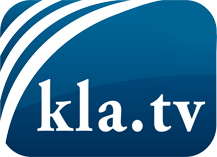 О чем СМИ не должны молчать ...Мало слышанное от народа, для народа...регулярные новости на www.kla.tv/ruОставайтесь с нами!Бесплатную рассылку новостей по электронной почте
Вы можете получить по ссылке www.kla.tv/abo-ruИнструкция по безопасности:Несогласные голоса, к сожалению, все снова подвергаются цензуре и подавлению. До тех пор, пока мы не будем сообщать в соответствии с интересами и идеологией системной прессы, мы всегда должны ожидать, что будут искать предлоги, чтобы заблокировать или навредить Kla.TV.Поэтому объединитесь сегодня в сеть независимо от интернета!
Нажмите здесь: www.kla.tv/vernetzung&lang=ruЛицензия:    Creative Commons License с указанием названия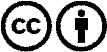 Распространение и переработка желательно с указанием названия! При этом материал не может быть представлен вне контекста. Учреждения, финансируемые за счет государственных средств, не могут пользоваться ими без консультации. Нарушения могут преследоваться по закону.